ПОРТФОЛИО ВЫПУСКНИКА ФАКУЛЬТЕТА ТОВІ. Общие сведения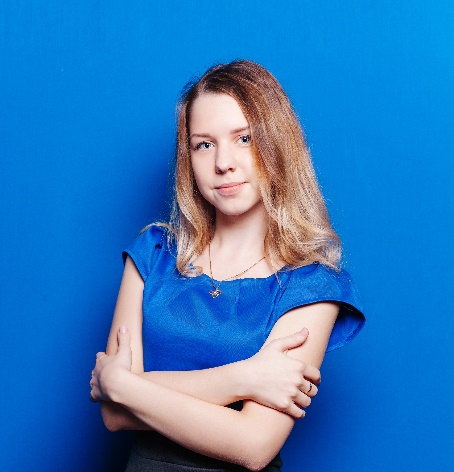 ІІ. Результаты обученияІІІ. СамопрезентацияФамилия, имя, отчество   Царанок Вероника ЮрьевнаДата рождения / гражданство19.05.1999 / РБФакультетТехнология органических веществСпециальностьФизико-химические методы и приборы контроля качества продукцииСемейное положениеНе замужемМесто жительства (указать область, район, населенный пункт)Могилевская обл., г. Бобруйск E-mailveronikacaranok@gmail.comСоциальные сети (ID)*Моб.телефон/Skype*+ 375 (29) 309-79-33Основные дисциплины по специальности, изучаемые в БГТУДисциплины курсового проектирования1 Подтверждение соответствия промышленных продуктов; 2 Техническое нормирование и стандартизация; 3 Квалиметрия систем, процессов и продукции; 4 Системы управления качеством; 5 Метрология; 6 Резонансные методы измерения; 7 Радиохимия; 8 Статистические методы управления качеством продукции; 9 Хроматография и электрофорез в контроле качества промышленных продуктов; 10 Требования безопасности при сертификации промышленных продуктов; 11 Методы и средства испытаний материалов и изделий; 12 Химико-аналитический контроль промышленных продуктов; 13 Оптические методы и приборы контроля качества промышленных продуктов; 14 Электрофизические методы и приборы контроля качества промышленных продуктов; 15 Учебно-исследовательская работа студентов; 16 Идентификация и выявление фальсификации промышленных продуктов; 17 Неразрушающий контроль промышленных продуктов; 18 Технология промышленных производств; 19 Организация и технология испытаний; 20 Обработка сигналов измерительной техники; 21 Научно-техническая экспертиза и нормоконтроль;22 Механические и термические методы и приборы контроля качества;1 Организация и технология испытаний (Разработка методики расчета неопределенности определения фосфорсодержащих соединений в товарах бытовой химии по ГОСТ 32444); 2 Методы и средства испытаний материалов и изделий (Проведение испытаний интегральных микросхем на радиационную устойчивость); 3 Техническое нормирование и стандартизация (Разработка проекта технических условий на краску порошковую, планируемую к выпуску на ЗАО «Атлант», и комплекта документов для их государственной регистрации); 4 Хроматография и электрофорез в контроле качества промышленных продуктов (Разработка проекта документа на методику выполнения измерения (МВИ) содержания фенола в почве методом газовой хроматографии); 5 Экономика и управление на предприятиях сертификации и стандартизации (Разработка основных разделов бизнес-плана предприятия ОАО «Белшина» на примере производства резиновой смеси подготовительным цехом завода СКГШ).Средний балл по дисциплинам специальности8,7Места прохождения практики1-ая технологическая – ЗАО «Атлант»;2-ая технологическая – ОАО «Белшина».Владение иностранными языками (подчеркнуть необходимое, указать язык); наличие международных сертификатов, подтверждающих знание языка: ТОЕFL, FСЕ/САЕ/СРЕ, ВЕС и т.д.начальный;элементарный;средний (английский);продвинутый;свободное владение.Дополнительное образование (курсы, семинары, стажировки, владение специализированными компьютерными программами и др.)Знание MS Word, Excel, Power Point, UniChrom, MathCad.Научно-исследовательская деятельность (участие в НИР, конференциях, семинарах, научные публикации и др.)Принимала участие в университетских конференциях по политологии, философии. Общественная активностьЧлен БРСМ и Профсоюза. Участие в внутриуниверситетских олимпиадах по физике (1-ое место), аналитической химии, физической химии.Жизненные планы, хобби и сфера деятельности, в которой планирую реализоватьсяВ будущем планирую успешно закончить учебу, устроиться на перспективную работу по специальности, стать профессионалом в своей сфере деятельности, реализоваться как личность. Возможно получение второго высшего образования и окончание курсов иностранных языков. Уделяю внимание здоровью, поэтому предпочтение отдаю активному отдыху. Хочу сформироваться как профессионал и достичь значительных успехов в выбранной специальности – физико-химические методы и приборы контроля качества продукции, считая эту сферу деятельности  чрезвычайно важной, дающей большие возможности для саморазвития и карьерного роста с открывающимися в дальнейшем перспективами.Желаемое место работы (область/город/предприятие и др.)г. Минск, г. Бобруйск